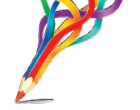  PROGETTO DI FORMAZIONE SEMINARIO “BISOGNI EDUCATIVI SPECIALI……NESSUNO ESCLUSO STRATEGIE E STRUMENTI PER L’INCLUSIONE”ASTISS  - 23 GENNAIO 2016 Scheda di iscrizione da inviare debitamente compilata entro il 18 gennaio 2016 al seguente indirizzo di posta elettronica  martina.gado@istruzione.it IL DIRIGENTE  WORKSHOP Nota bene. Nel pomeriggio i lavori si suddividono in 5 saleIn ogni sala è previsto un  workshop della durata di un ora e trenta  riproposto per due turni consecutivi. Siccome i workshop si svolgono in contemporanea nelle 5 sale, durante la sessione pomeridiana ogni partecipante potrà  prendere parte ai  due workshop scelti con l’iscrizione.Ore 14:00 Primo turno workshopOre 15:45 Secondo turno workshop      Cristina Gaggioli  Laboratorio teorico-pratico: dal testo alla mappa mentale Dal testo alla mappa e dalla mappa al testo. Attraverso materiali 	semplici di supporto i partecipanti verranno guidati nella costruzione di una mappa mentale come strumento sia per la schematizzazione di un testo di studio che per la produzione di un testo scritto. Le attività proposte si ispirano al testo “Comprensione e produzione del testo per alunni con DSA, C. Gaggioli, Ed. Erickson”.           Giovanna Lami
Laboratorio teorico-pratico: dal testo alla mappa concettuale
Illustrazione delle regole di base  per la costruzione delle mappe concettuali secondo J. Novak, spiegazione delle potenzialità del  mapping per studenti con BES/DSA, costruzione pratica di una mappa concettuale da parte dei corsisti. 	Davide FilippiDislessia tra difficoltà e disturbo: come indirizzare l’osservazioneAnalisi delle caratteristiche che possono permettere di distinguere una difficoltà momentanea da un disturbo dell'apprendimento anche attraverso l'analisi di un caso clinico.  	Lucia SagrettiPrerequisiti linguistici all’apprendimento: rilevazione e potenziamento.  Analisi dei prerequisiti dell'apprendimento con particolare attenzione alle componenti linguistiche e meta-linguistiche; modalità di individuazione delle difficoltà e strategie di potenziamento in ambito scolastico e clinico per una prevenzione nella scuola dell'infanzia e nella scuola primaria delle difficoltà di apprendimento        Marina Enza Locatelli
Lingue straniere: accessibilità dei testi e attività didattica. Esenzione/dispensa della lingua straniera per alunni con BES/DSA.  
Analisi dei requisiti necessari per favorire l’accessibilità attraverso l’osservazione di materiali proposti dal formatore.  Individuazione di criticità riscontrate a livello grafico e confronto su possibili adattamenti per renderli accessibili. Riflessione e confronto sulla normativa Linee Guida – Lingue straniere Legge 170/10.ISCRIZIONE AI WORKSHOP Scheda di iscrizione da inviare debitamente compilata entro il 18 gennaio  2016 al seguente indirizzo di posta elettronica  martina.gado@istruzione.it                                                                                                                                  IL DIRIGENTE ISTITUZIONE SCOLASTICA DOCENTI Laboratorio teorico-pratico: dal testo alla mappa mentaleDOCENTILaboratorio teorico-pratico: dal testo alla mappa concettuale DOCENTIDislessia tra difficoltà e disturbo: come indirizzare l’osservazioneDOCENTIPrerequisiti linguistici all’apprendimento: rilevazione e potenziamento.DOCENTILingue straniere: accessibilità dei testi e attività didattica. Esenzione/dispensa della lingua straniera per alunni con BES/DSADOCENTI